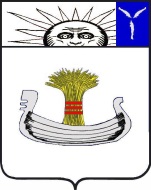 СоветНатальинского муниципального образованияБалаковского муниципального района Саратовской областиПятьдесят первое заседание Совета Натальинского муниципального образования второго созываРЕШЕНИЕОт  01 июня 2023 года № 331О внесении изменений в решение Совета Натальинского муниципального образования Балаковского муниципального района от 29.10.2014 № 165 «Об установлении на территории Натальинского муниципального образования Балаковского муниципального района Саратовской области земельного налога»Руководствуясь статьями 12, 15, 387 Налогового кодекса Российской Федерации, Уставом Натальинского муниципального образования Балаковского муниципального района Саратовской области, Совет Натальинского муниципального образования,РЕШИЛ:1. Внести изменения в решение Совета Натальинского муниципального образования Балаковского муниципального района от 29.10.2014 № 165 «Об установлении на территории Натальинского муниципального образования Балаковского муниципального района Саратовской области земельного налога», дополнив пунктом 6.7. следующего содержания:«6.7. Дополнительно к категориям налогоплательщиков, определенным статьей 395 Налогового кодекса Российской Федерации и настоящим решением, освобождаются от налогообложения организации, включенные в сводный реестр организаций оборонно-промышленного комплекса, утвержденный министерством промышленности и торговли Российской Федерации. В соответствии с Налоговым кодексом Российской Федерации для применения установленной настоящим пунктом льготы по земельному налогу налогоплательщики, имеющие право на налоговую льготу, представляют в налоговый орган заявление о предоставлении налоговой льготы, а также вправе представить документы, подтверждающие право налогоплательщика на налоговую льготу.».2. Настоящее Решение вступает в силу по истечении одного месяца со дня его официального опубликования, распространяется на правоотношения, возникшие с 1 января 2023 года и действует до 31 декабря 2024 года.Глава Натальинского муниципального образования 					      А. В. АникеевОбнародовано 05.06.2023 г.